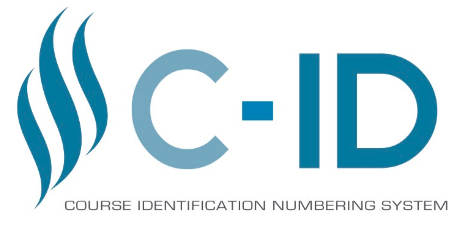 DESCRIPTORDiscipline: (ARTH)Art HistorySub-discipline:Sub-discipline:Sub-discipline:General Course Title:Understanding ArtGeneral Course Title:Understanding ArtGeneral Course Title:Understanding ArtMin. Units3General Course Description:This course provides a general introduction to art that offers a look at works of art through the study of theory, terminology, themes, design principles, media, techniques, with an introduction to the visual arts across time and diverse cultures.General Course Description:This course provides a general introduction to art that offers a look at works of art through the study of theory, terminology, themes, design principles, media, techniques, with an introduction to the visual arts across time and diverse cultures.General Course Description:This course provides a general introduction to art that offers a look at works of art through the study of theory, terminology, themes, design principles, media, techniques, with an introduction to the visual arts across time and diverse cultures.General Course Description:This course provides a general introduction to art that offers a look at works of art through the study of theory, terminology, themes, design principles, media, techniques, with an introduction to the visual arts across time and diverse cultures.Number: 100Suffix:  Suffix:  Suffix:  Required Prerequisites: NONERequired Prerequisites: NONERequired Prerequisites: NONERequired Prerequisites: NONERequired Co-Requisites: NoneRequired Co-Requisites: NoneRequired Co-Requisites: NoneRequired Co-Requisites: NoneAdvisories/Recommended Preparation  Completion of or concurrent enrollment in English Composition (C-ID ENGL 100)Advisories/Recommended Preparation  Completion of or concurrent enrollment in English Composition (C-ID ENGL 100)Advisories/Recommended Preparation  Completion of or concurrent enrollment in English Composition (C-ID ENGL 100)Advisories/Recommended Preparation  Completion of or concurrent enrollment in English Composition (C-ID ENGL 100)Course Content:1. Defining Art: Functions2. Visual Elements of Art3. Principles of Design4. Media and Techniques5. Address Art Historical Methodologies 6. Overview of art history from a global perspectiveLaboratory Activities:Recommended:  Museum or gallery visitCourse Content:1. Defining Art: Functions2. Visual Elements of Art3. Principles of Design4. Media and Techniques5. Address Art Historical Methodologies 6. Overview of art history from a global perspectiveLaboratory Activities:Recommended:  Museum or gallery visitCourse Content:1. Defining Art: Functions2. Visual Elements of Art3. Principles of Design4. Media and Techniques5. Address Art Historical Methodologies 6. Overview of art history from a global perspectiveLaboratory Activities:Recommended:  Museum or gallery visitCourse Content:1. Defining Art: Functions2. Visual Elements of Art3. Principles of Design4. Media and Techniques5. Address Art Historical Methodologies 6. Overview of art history from a global perspectiveLaboratory Activities:Recommended:  Museum or gallery visitCourse Objectives:At the conclusion of this course, the student should be able to:1. Evaluate and critique works of art and architecture based on formal elements and principles of design and employing appropriate art historical terminology2. Analyze, evaluate, and distinguish materials and techniques used for creating art and architecture3. Interpret a work of art or architecture from an art historical perspective.4. Identify, analyze, and discuss the functions of art and architecture and the roles of artists in diverse culturesCourse Objectives:At the conclusion of this course, the student should be able to:1. Evaluate and critique works of art and architecture based on formal elements and principles of design and employing appropriate art historical terminology2. Analyze, evaluate, and distinguish materials and techniques used for creating art and architecture3. Interpret a work of art or architecture from an art historical perspective.4. Identify, analyze, and discuss the functions of art and architecture and the roles of artists in diverse culturesCourse Objectives:At the conclusion of this course, the student should be able to:1. Evaluate and critique works of art and architecture based on formal elements and principles of design and employing appropriate art historical terminology2. Analyze, evaluate, and distinguish materials and techniques used for creating art and architecture3. Interpret a work of art or architecture from an art historical perspective.4. Identify, analyze, and discuss the functions of art and architecture and the roles of artists in diverse culturesCourse Objectives:At the conclusion of this course, the student should be able to:1. Evaluate and critique works of art and architecture based on formal elements and principles of design and employing appropriate art historical terminology2. Analyze, evaluate, and distinguish materials and techniques used for creating art and architecture3. Interpret a work of art or architecture from an art historical perspective.4. Identify, analyze, and discuss the functions of art and architecture and the roles of artists in diverse culturesMethods of evaluation will include:1. Written essays, assignments, and/or research projects2. Essay component on an examMethods of evaluation will include:1. Written essays, assignments, and/or research projects2. Essay component on an examMethods of evaluation will include:1. Written essays, assignments, and/or research projects2. Essay component on an examMethods of evaluation will include:1. Written essays, assignments, and/or research projects2. Essay component on an examSample Textbooks and Recommended/Accessible OER:TextbooksDewitte, M.; Shields, K.; Larmann, R. Gateways to Art, 2018.Fichner-Rathus, L. Understanding Art.Lazzari, Margaret and Dona Schleiser. Exploring Art: A Global, Thematic Approach.Preble, S, and Frank, Patrick. Prebles’ ArtformsSayre, H. A World of Art.Recommended OERSmarthistory’s (Khan Academy) materials/books (available online and to print out for free)Smarthistory OER Commons,Smarthistory Reframing Art History (global perspectives) open accessLibretexts, Gustlin & Gustlin. A World Perspective of Art Appreciation, Libretexts, Lumen. Introduction to Art Concepts, 2020Sample Textbooks and Recommended/Accessible OER:TextbooksDewitte, M.; Shields, K.; Larmann, R. Gateways to Art, 2018.Fichner-Rathus, L. Understanding Art.Lazzari, Margaret and Dona Schleiser. Exploring Art: A Global, Thematic Approach.Preble, S, and Frank, Patrick. Prebles’ ArtformsSayre, H. A World of Art.Recommended OERSmarthistory’s (Khan Academy) materials/books (available online and to print out for free)Smarthistory OER Commons,Smarthistory Reframing Art History (global perspectives) open accessLibretexts, Gustlin & Gustlin. A World Perspective of Art Appreciation, Libretexts, Lumen. Introduction to Art Concepts, 2020Sample Textbooks and Recommended/Accessible OER:TextbooksDewitte, M.; Shields, K.; Larmann, R. Gateways to Art, 2018.Fichner-Rathus, L. Understanding Art.Lazzari, Margaret and Dona Schleiser. Exploring Art: A Global, Thematic Approach.Preble, S, and Frank, Patrick. Prebles’ ArtformsSayre, H. A World of Art.Recommended OERSmarthistory’s (Khan Academy) materials/books (available online and to print out for free)Smarthistory OER Commons,Smarthistory Reframing Art History (global perspectives) open accessLibretexts, Gustlin & Gustlin. A World Perspective of Art Appreciation, Libretexts, Lumen. Introduction to Art Concepts, 2020Sample Textbooks and Recommended/Accessible OER:TextbooksDewitte, M.; Shields, K.; Larmann, R. Gateways to Art, 2018.Fichner-Rathus, L. Understanding Art.Lazzari, Margaret and Dona Schleiser. Exploring Art: A Global, Thematic Approach.Preble, S, and Frank, Patrick. Prebles’ ArtformsSayre, H. A World of Art.Recommended OERSmarthistory’s (Khan Academy) materials/books (available online and to print out for free)Smarthistory OER Commons,Smarthistory Reframing Art History (global perspectives) open accessLibretexts, Gustlin & Gustlin. A World Perspective of Art Appreciation, Libretexts, Lumen. Introduction to Art Concepts, 2020FDRG Lead Signature:                                                                   Date:  FDRG Lead Signature:                                                                   Date:  FDRG Lead Signature:                                                                   Date:  FDRG Lead Signature:                                                                   Date:  [For Office Use Only]                                                             [For Office Use Only]                                                              Internal Tracking Number Internal Tracking Number